ОБЩИЕ СВЕДЕНИЯ О ПРЕПОДАВАТЕЛЕ 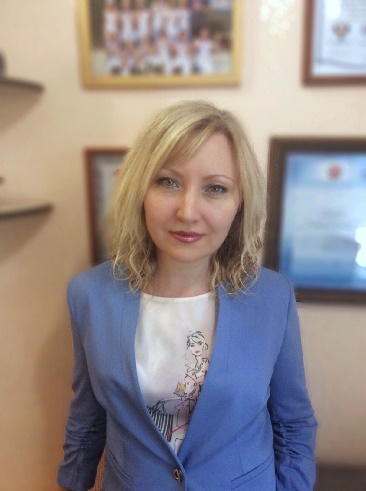 ФИО: Садовникова Инна Александровна.Должность: доцент кафедры педагогики, психологии и коммуникативных дисциплин.Базовая специальность по диплому: Учитель немецкого и английского языков, Волгоградский государственный педагогический университет (с отличием, 1998).Ученая степень: кандидат филологических наук (2008).Специальность 10.02.04 – Германские языки. Диссертация на тему «Композициональность немецких партиклированных глаголов  с локально – дирекциональной семантикой» защищена 26.10.2007 г. Ученое звание: нетОБРАЗОВАТЕЛЬНАЯ ДЕЯТЕЛЬНОСТЬПеречень учебных изданий:Садовникова И.А., Каныгина Е.А. Практикум по немецкому языку: учебное пособие для студентов-регионоведов и социологов; ВолГУ.-  Волгоград: Типография «Экспресс-Полиграфия, - . – 76 с.Садовникова И.А.,  Соина Г.Г. Wirtschaftsdeutsch: учебно-методическое пособие для студентов-экономистов; ВолГУ.- Волгоград: Типография «Экспресс-Полиграфия, - . – 32 с.Садовникова И.А., Шамне Н.Л. Landeskunde der BRD: Politischer Aspekt: учебное пособие по страноведению Германии для студентов – переводчиков; ВолГУ.-  Волгоград: Издательство Волгоградского государственного университета,-  2017 г. – 177 с. Проведенные открытые занятия:25.10.2023 Практическое занятие по теме “My Academy” (дисциплина «Иностранный язык» ОПОП по направлению подготовки 49.04.03 Спорт (м), I курс,101 гр.).НАУЧНО-ИССЛЕДОВАТЕЛЬСКАЯ ДЕЯТЕЛЬНОСТЬСадовникова И.А. Лексико-семантический анализ консубстанционального термина «Angebot»//«Коммуникативные аспекты современной лингвистики и лингводидактики»: Материалы Международной научной конференции, г. Волгоград, 2017 г. – Волгоград: Издательство ВолГУ, - 2017 г. – 244 с. – С. 154-158. Садовникова И.А. Лексико-семантический анализ консубстанционального термина «Nachfrage»// Материалы  научной сессии  ВолГУ – г. Волгоград, - 2017 г. -125 с. – С. 89-97.Садовникова И.А. Принцип композициональности: «за» и «против»// Современные проблемы лингвистики и лингводидактики: Материалы Международной научно-методической конференции, г.Волгоград: 2017.-  – Волгоград: Издательство ВолГУ, - 2017 г. – с. 110-115 -203с.Садовникова И.А. Формализация дирекционального  предикативного аргумента в некомпозициональных конструкциях / И.А.Садовникова // III Международная научно-практическая конференция «Физическая культура и спорт в XXI веке: актуальные проблемы и пути решения» (Волгоград, ФГБОУ ВО «ВГАФК», 25-26 октября 2023 г.). / под общей ред. Горбачевой В.В., Борисенко Е.Г– Часть 2. – Волгоград: ВГАФК, 2023. – С. 69--75.ОБЩЕСТВЕННОЕ И ПРОФЕССИОНАЛЬНОЕ ПРИЗНАНИЕБлагодарственное письмо Центра изучения немецкого языка – партнера Гёте-Института за подготовку школьников к участию в международном турнире 2016г.Благодарственное письмо от Волгоградского филиала РАНХиГС за подготовку студентов к участию в конкурсе на лучшее произношение на иностранном языке 2015г.Благодарственное письмо от директора Института филологии и межкультурной коммуникации ВолГУ за организацию профориентационной деятельности 2015 г. Благодарственное письмо от директора Института иностранных языков ВГПУ за обобщение опыта на VII Международной научно-практической конференции «Актуальные проблемы лингводидактики и лингвистики: сущность, концепции, перспективы.Благодарственное письмо от директора Гёте-Института, главы в регионе Восточная Европа и Центральная Азия, господина др. Рюдигера Больца за подготовку школьников к участию в международном турнире «Стань чемпионом с немецким» и II место школьников в турнире 2018 г.Почетная грамота от директора Института филологии и межкультурной коммуникации ВолГУ за подготовку призеров Международного конкурса эссе «Изучая языки – я познаю глобализованный мир 2017г.Почетная грамота от председателя комитета образования, науки и молодежной политики Волгоградской области за вклад и достижения, способствующие сохранению и развитию системы образования Волгоградской области, внедрение в образовательный и воспитательный процессы новых форм и методов обучения, формирования интеллектуального, культурного и нравственного развития личности 2018г. Сканы подтверждающих документов представлены в Приложении 2.ПРИЛОЖЕНИЕ 2Индекс ХиршаКоличество публикацийЧисло цитированийЧисло самоцитирований13121